张洵姓名张洵性别女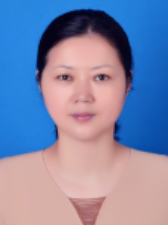 学历研究生学位硕士院系城市建设与交通学院城市建设与交通学院专业技术职务及专家称谓副教授邮箱250467448@qq.com250467448@qq.com250467448@qq.com250467448@qq.com主要研究领域及方向建筑设计，建筑技术建筑设计，建筑技术建筑设计，建筑技术建筑设计，建筑技术个人简历1996.09 - 2000.07  合肥工业大学 建筑工程 本科 学士2000.07 - 2005.08  皖西学院城环系 教师2005.09 - 2007.07  合肥工业大学 建筑设计及其理论 硕士 研究生2007.07 – 至今  合肥学院城市建设与交通学院 教师1996.09 - 2000.07  合肥工业大学 建筑工程 本科 学士2000.07 - 2005.08  皖西学院城环系 教师2005.09 - 2007.07  合肥工业大学 建筑设计及其理论 硕士 研究生2007.07 – 至今  合肥学院城市建设与交通学院 教师1996.09 - 2000.07  合肥工业大学 建筑工程 本科 学士2000.07 - 2005.08  皖西学院城环系 教师2005.09 - 2007.07  合肥工业大学 建筑设计及其理论 硕士 研究生2007.07 – 至今  合肥学院城市建设与交通学院 教师1996.09 - 2000.07  合肥工业大学 建筑工程 本科 学士2000.07 - 2005.08  皖西学院城环系 教师2005.09 - 2007.07  合肥工业大学 建筑设计及其理论 硕士 研究生2007.07 – 至今  合肥学院城市建设与交通学院 教师近五年主要科研项目主要成果（论文、著作、专利等）1.研究课题（1）安徽省高校优秀青年人才基金项目“城市居住区公共空间与交往环境设计研究”，2011SQRL135,主持； （2）安徽省住建厅项目“基于合肥市大建设中的城市街道空间人性化设计研究”，2011YF-37，主持。 2.发表论文（1）Psychological Analysis of Hui Merchants’ Humanistic Complex Reflected by Huizhou Houses，Advanced Materials Research，Vols.243-249,2011(EI收录) ；（2）Research on Design for Comforts of Modern Residence，Applied mechanics and Materials，Vols .117-119,2012 (EI收录) ；（3）Call for Humanity --- Reflection on Landscape Design of Urban Residence Public Space，Advanced Materials Research ，Vols.450-451,2012 (EI收录) ；（4）浅谈《房屋建筑学》“教”与“学”，赤峰学院学报,2012.5；（5）城市居住区交往空间探索，赤峰学院学报,2012.4。3.主编«画法几何及土木工程制图»、«画法几何及土木工程制图习题集»，2013年，武汉大学出版社。1.研究课题（1）安徽省高校优秀青年人才基金项目“城市居住区公共空间与交往环境设计研究”，2011SQRL135,主持； （2）安徽省住建厅项目“基于合肥市大建设中的城市街道空间人性化设计研究”，2011YF-37，主持。 2.发表论文（1）Psychological Analysis of Hui Merchants’ Humanistic Complex Reflected by Huizhou Houses，Advanced Materials Research，Vols.243-249,2011(EI收录) ；（2）Research on Design for Comforts of Modern Residence，Applied mechanics and Materials，Vols .117-119,2012 (EI收录) ；（3）Call for Humanity --- Reflection on Landscape Design of Urban Residence Public Space，Advanced Materials Research ，Vols.450-451,2012 (EI收录) ；（4）浅谈《房屋建筑学》“教”与“学”，赤峰学院学报,2012.5；（5）城市居住区交往空间探索，赤峰学院学报,2012.4。3.主编«画法几何及土木工程制图»、«画法几何及土木工程制图习题集»，2013年，武汉大学出版社。1.研究课题（1）安徽省高校优秀青年人才基金项目“城市居住区公共空间与交往环境设计研究”，2011SQRL135,主持； （2）安徽省住建厅项目“基于合肥市大建设中的城市街道空间人性化设计研究”，2011YF-37，主持。 2.发表论文（1）Psychological Analysis of Hui Merchants’ Humanistic Complex Reflected by Huizhou Houses，Advanced Materials Research，Vols.243-249,2011(EI收录) ；（2）Research on Design for Comforts of Modern Residence，Applied mechanics and Materials，Vols .117-119,2012 (EI收录) ；（3）Call for Humanity --- Reflection on Landscape Design of Urban Residence Public Space，Advanced Materials Research ，Vols.450-451,2012 (EI收录) ；（4）浅谈《房屋建筑学》“教”与“学”，赤峰学院学报,2012.5；（5）城市居住区交往空间探索，赤峰学院学报,2012.4。3.主编«画法几何及土木工程制图»、«画法几何及土木工程制图习题集»，2013年，武汉大学出版社。1.研究课题（1）安徽省高校优秀青年人才基金项目“城市居住区公共空间与交往环境设计研究”，2011SQRL135,主持； （2）安徽省住建厅项目“基于合肥市大建设中的城市街道空间人性化设计研究”，2011YF-37，主持。 2.发表论文（1）Psychological Analysis of Hui Merchants’ Humanistic Complex Reflected by Huizhou Houses，Advanced Materials Research，Vols.243-249,2011(EI收录) ；（2）Research on Design for Comforts of Modern Residence，Applied mechanics and Materials，Vols .117-119,2012 (EI收录) ；（3）Call for Humanity --- Reflection on Landscape Design of Urban Residence Public Space，Advanced Materials Research ，Vols.450-451,2012 (EI收录) ；（4）浅谈《房屋建筑学》“教”与“学”，赤峰学院学报,2012.5；（5）城市居住区交往空间探索，赤峰学院学报,2012.4。3.主编«画法几何及土木工程制图»、«画法几何及土木工程制图习题集»，2013年，武汉大学出版社。获奖情况